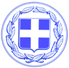                       Κως, 04 Αυγούστου 2016ΔΕΛΤΙΟ ΤΥΠΟΥΘΕΜΑ : ‘’Η δωρεάν μετακίνηση με τα λεωφορεία της δημοτικής συγκοινωνίας έστειλε ένα θετικό μήνυμα στους επισκέπτες μας. Το Σάββατο 13 Αυγούστου η επόμενη μέρα δωρεάν και ελεύθερης μετακίνησης.’’Η Κως το Σάββατο 30 Ιουλίου έστειλε ένα θετικό μήνυμα στους επισκέπτες του νησιού.Η ημέρα ελεύθερης και δωρεάν μετακίνησης με τα λεωφορεία της δημοτικής συγκοινωνίας, ήταν μια απόλυτα επιτυχημένη πρωτοβουλία.Μεγαλύτερη κίνηση παρουσίασε τις πρωινές ώρες του Σαββάτου η γραμμή από τα Θερμά ενώ το απόγευμα την μεγαλύτερη κίνηση παρουσίασε η γραμμή από το Τιγκάκι.Όλη τη διάρκεια της ημέρας, το προσωπικό της δημοτικής συγκοινωνίας διένειμε στους επιβάτες χάρτες του νησιού αλλά και φυλλάδια για τη μεγάλη γιορτή των αγροτικών προϊόντων της Κω που έγινε , με τεράστια επιτυχία, το ίδιο βράδυ στη Μαρίνα.Η πρωτοβουλία της νέας δημοτικής αρχής για την ελεύθερη και δωρεάν μετακίνηση των επισκεπτών μας με τα λεωφορεία της δημοτικής συγκοινωνίας, στοχεύει στην τόνωση της τοπικής αγοράς.Οι άμεσα ωφελούμενοι είναι οι επαγγελματίες και οι επιχειρηματίες του νησιού.Όλοι μαζί, στοχευμένα, μπορούμε να βγάλουμε τους τουρίστες και τους επισκέπτες μας από τα ξενοδοχεία, να τους δώσουμε τη δυνατότητα να γνωρίζουν κάθε γωνιά του νησιού μας.Η επόμενη μέρα δωρεάν και ελεύθερης μετακίνησης με τα λεωφορεία της δημοτικής συγκοινωνίας είναι το Σάββατο 13 Αυγούστου.Γραφείο Τύπου Δήμου Κω